REPUBLIKA SLOVENIJA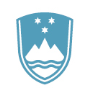 Ministrstvo za obramboDIREKTORAT ZA LOGISTIKOVojkova cesta 55, 1000 Ljubljana		                                                                                                      T: 01 471 25 46		F: 01 471 24 23		E: glavna.pisarna@mors.si		www.mors.siŠtevilka:	430-116/2022-3Datum:	04. 04. 2022 POVABILO K ODDAJI PONUDBEza oddajo javnega naročila nižje vrednosti na področju obrambe in varnosti zaNAKUP KONTROLNIKOV ZA VZDRŽEVANJE AVTOMATSKIH PUŠK FN SCAR-L IN SCAR-HMORS 94/2022-ON-JNNVNAROČNIK:Republika Slovenija, Ministrstvo za obrambo, Vojkova cesta 55, 1000 Ljubljana, e-pošta: glavna.pisarna@mors.si.Vabimo vas, da predložite ponudbo za javno naročilo, ki se izvaja skladno z Navodilom o postopkih oddaje javnih naročil nižje vrednosti v Ministrstvu za obrambo (MO št. 0070-26/2020-9, z dne 4. 1. 2021) po postopku zbiranja ponudb za nakup kontrolnikov za vzdrževanje avtomatskih pušk FN SCAR-L in SCAR-H.Ponudnik odda ponudbo za celotno javno naročilo.PREDMET JAVNEGA NAROČILAV tehničnih specifikacijah so navedene minimalne zahteve naročnika. V kolikor ponujeno blago ne ustreza minimalnim tehničnim in drugim zahtevam naročnika, se ponudba izloči.Predmet naročila vključuje nakup kontrolnikov za vzdrževanje avtomatskih pušk FN SCAR-L in SCAR-H (v nadaljevanju: FN SCAR-L in/ali FN SCAR-H), in sicer:treh (3) kompletov kontrolnikov za FN SCAR-L intreh (3) kompletov kontrolnikov za FN SCAR-H.Vse funkcionalne in tehnične zahteve blaga so enolično določene s kataloško številko, ki jo poda proizvajalec kontrolnikov za vzdrževanje FN SCAR-L in FN SCAR-H, ki proizvaja tudi samo osnovno sredstvo, tj. avtomatske puške FN SCAR-L in SCAR-H.Ponudnik mora za ponujeno blago OB PONUDBI predložiti tehnično dokumentacijo v slovenskem ali angleškem jeziku, iz katere mora biti razvidno, da ponujeno blago zadošča najmanj vsem naročnikovim zahtevam. Iz tehnične dokumentacije mora biti razviden:proizvajalec ponujenega blaga,naziv kompleta ter proizvajalčeva kataloška številka kompleta kontrolnikov za vsako od obeh avtomatskih pušk (FN SCAR-L in FN SCAR-H),proizvajalčeva kataloška številka posameznega sestavnega dela znotraj kompleta kontrolnikov.V kolikor obstaja tudi slikovno gradivo, ponudnik v ponudbi za ponujeno blago predloži tudi le-tega.KOMPLET KONTROLNIKOV ZA FN SCAR-LKataloška številka kompleta: KIT 147170Naziv kompleta: Complete gauges kit for FN SCAR-LEn (1) komplet kontrolnikov potrebnih za vzdrževanje FN SCAR-L mora vsebovati naslednje sestavne dele:KOMPLET KONTROLNIKOV ZA FN SCAR-HKataloška številka kompleta: 8997/8Naziv kompleta: Complete gauges kit for FN SCAR-HEn (1) komplet kontrolnikov potrebnih za vzdrževanje FN SCAR-H mora vsebovati naslednje sestavne dele:Dobavljeno blago mora biti novo oziroma proizvedeno v tekočem letu, tehnično brezhibno in funkcionalno pripravljeno za uporabo.Garancija blaga je najmanj dvanajst (12) mesecev od dneva kakovostnega prevzema blaga in najmanj toliko, kot ga zagotavlja proizvajalec.Izbrani dobavitelj OB DOBAVI blaga predloži naslednjo tehnično dokumentacijo:navodila za uporabo, vzdrževanje in skladiščenje v slovenskem ali angleškem jeziku ingarancijsko izjavo ter podpisan in potrjen garancijski list proizvajalca.ROK IN NAČIN ODDAJE PONUDBPonudba mora prispeti na elektronski naslov glavna.pisarna@mors.si, s sklicem na št. 430-116/2022 in pripisom »PONUDBA – KONTROLNIKI« do vključno dne 20. 4. 2022. Ponudba poslana v elektronski obliki mora biti podpisana, žigosana, skenirana in v PDF obliki.Ponudnik odda ponudbo za celotno javno naročilo. Variantne ponudbe ne bodo upoštevane. Ponudnik lahko predloži le eno (1) ponudbo. Ponudnik, ki predloži več kot eno (1) ponudbo, diskvalificira vse svoje ponudbe.Ponudnik lahko v postopku javnega naročanja umakne svojo ponudbo.Vse stroške povezane s pripravo in predložitvijo ponudbe nosi ponudnik.Ponudba mora vsebovati izpolnjene, podpisane in žigosane obrazce:Priloga 1: Obrazec ponudbe na javno naročilo – podatki o ponudniku,Priloga 2: Ponudba – cene,Priloga 3: Izjava o izpolnjevanju tehničnih zahtev naročnika s priloženo tehnično dokumentacijo v slovenskem ali angleškem jeziku ter izpolnjena preglednica »Tehnične zahteve naročnika«,Priloga 4: Krovna izjava,Priloga 5: Izjava o udeležbi fizičnih in pravnih oseb v lastništvu ponudnika,Priloga 6: Izjava o omejitvah poslovanja,Priloga 7: Osnutek pogodbe.POJASNILA IN ROK ZA POJASNILA POVABILA K ODDAJI PONUDBEV koliko zainteresirani ponudnik potrebuje obrazložitev navedb oziroma zahtev iz povabila k oddaji ponudbe, lahko naročniku naslovi vprašanje v pisni obliki najkasneje do 11. 4. 2022 do 10:00 na elektronski naslov glavna.pisarna@mors.si, s pripisom referenčne št. 430-116/2022.Naročnik bo ponudniku posredoval odgovor po elektronski pošti najkasneje do vključno dne 13. 4. 2022.POTEK IZBIRE NAJUGODNEJŠEGA PONUDNIKANaročnik bo ponudnika izbral na osnovi ocenjevalnega kriterija – cene, in sicer bo izbral ponudnika, ki bo ponudil najnižjo skupno vrednost ponudbe v EUR z DDV (Dokazilo: Priloga 2: Ponudba – cene).Naročnik si pridružuje pravico, da izvede pogajanja z vsemi ponudniki, in sicer vse ponudnike, ki so predložili tehnično ustrezne ponudbe, pozove k predložitvi ugodnejše ponudbe. Naročnik lahko izvede več krogov pogajanj, bo pa v naprej napovedal zadnji krog, ki se izjemoma lahko ponovi le, če bosta dva ali več ponudnikov predložili najnižjo ceno. Po prejemu končnih ponudb, naročnik odpravi morebitne računske napake, ter preveri popolnost najugodnejše ponudbe.V primeru, da se ponudnik v roku ne odzove na pogajanja, bo naročnik upošteval njegovo zadnjo predloženo ponudbo.Naročnik lahko pogajanja izvede tudi v primeru, da na naročilo prejme zgolj eno ponudbo.ROK IN KRAJ DOBAVEPredviden rok dobave: po ponudbi ponudnika.Izbrani dobavitelj bo moral naročeno blago dostaviti in razložiti na lokacijo – skladišče naročnika: Centralno skladišče MORS, Koščeva 6, 1210 Ljubljana-Šentvid.CENA BLAGA, ROK IN NAČIN PLAČILAPonudnik mora obrazec Priloga 2: Ponudba – cene izpolniti tako, da navede ponudbene cene na naslednji način:Cene morajo vsebovati vrednosti v EUR, na enoto brez DDV, vrednost DDV ter ceno na enoto z DDV, zaokrožene na dve decimalni mesti, sicer bo naročnik vrednost na dve decimalni mesti zaokrožil sam, upoštevajoč splošno veljavna pravila zaokroževanja vrednosti.DDV v EUR se obračuna skladno z veljavno zakonodajoV kolikor cena ne bo zapisana z decimalnima mestoma, bo naročnik na prvih dveh decimalnih mestih upošteval vrednost »nič« (0).V kolikor ponudnik vpiše ceno »nič« (0,00) EUR, se šteje, da postavko ponuja brezplačno.V kolikor ponudnik cene v posamezno postavko ne vpiše, se šteje, da predmetne postavke ne ponuja in tako ne izpolnjuje vseh zahtev naročnika iz predmetnega povabila k oddaji ponudbe.Cene morajo biti izračunane na rok plačila trideseti (30.) dan od uradnega prejema e-računa na naslovu naročnika, z upoštevanjem, da rok plačila začne teči naslednji dan po prejemu e-računa pri naročniku in morajo biti veljavne za čas veljavnosti ponudbe.Zajeti morajo biti popolnoma vsi stroški vključno s popusti in dajatvami – vsi stroški, ki jih mora naročnik plačati ponudniku. Naročnik naknadno ne bo priznaval nikakršnih stroškov.Cene vključujejo pariteto DDP (INCOTERMS 2020): dobavljeno in razloženo na lokaciji – skladišče naročnika: Centralno skladišče MORS, Koščeva 6, 1210 Ljubljana-Šentvid.Embalaža mora biti všteta v ceno, dobavljeno blago bo moralo biti embalirano tako, da med transportom popolnoma zaščiti blago pred mehanskimi, kemičnimi in drugimi poškodbami.Dobavitelj bo po dobavi blaga poslal naročniku e-račun in obvezno priložil:s strani naročnika podpisano in pravilno izpolnjeno dobavnico s količino in ceno inZapisnik o kontroli kakovosti proizvodov.Naročnik se zaveže e-račun plačati trideseti (30.) dan, pri čemer rok plačila začne teči naslednji dan po uradnem prejemu listine (e-računa), ki je podlaga za izplačilo.E-račun mora biti naslovljen na Ministrstvo za obrambo, Direktorat za logistiko, Sektor za nabavo, Vojkova cesta 55, 1000 Ljubljana, z navedbo številke pogodbe in s pripisom referenčne številke 104.RAČUNSKE NAPAKENaročnik bo ponudbo preveril zaradi računskih napak. Ob izključnem pisnem soglasju ponudnika bo naročnik popravil računske napake, ki jih odkrije pri pregledu in ocenjevanju ponudbe. Pri tem se količina in cena na enoto brez DDV ne smeta spreminjati.Če se pri pregledu in ocenjevanju ponudbe ugotovi, da je prišlo do računske napake zaradi nepravilne, vnaprej določene matematične operacije s strani naročnika, lahko naročnik ob pisnem soglasju ponudnika popravi računsko napako tako, da ob upoštevanju cen na enoto brez DDV in količin, ki jih ponudi ponudnik, izračuna vrednost ponudbe z upoštevanjem pravilne matematične operacije.Naročnik lahko ob pisnem soglasju ponudnika napačno zapisano stopnjo DDV popravi v pravilno.KONTROLA KAKOVOSTIKakovost dobavljenega blaga mora ustrezati naročnikovim tehničnim zahtevam v povabilu k oddaji ponudbe in predloženi tehnični dokumentaciji, ki bo priloga k pogodbi. Dobava se izvede po predhodnem kakovostnem prevzemu.PROTIKORUPCIJSKA KLAVZULAPogodba, pri kateri kdo v imenu ali na račun druge pogodbene stranke, predstavniku ali posredniku organa ali organizacije iz javnega sektorja obljubi, ponudi ali da kakšno nedovoljeno korist: za pridobitev posla, za sklenitev posla pod ugodnejšimi pogoji, za opustitev dolžnega nadzora nad izvajanjem pogodbenih obveznosti ali za drugo ravnanje ali opustitve, s katerim je organu ali organizaciji iz javnega sektorja povzročena škoda ali je omogočena pridobitev nedovoljene koristi predstavniku organa, posredniku organa ali organizacije iz javnega sektorja, drugi pogodbeni stranki ali njenemu predstavniku, zastopniku ali posredniku, je nična.Priloga 1OBRAZEC PONUDBE NA JAVNO NAROČILOMORS 94/2022-ON-JNNVNAKUP KONTROLNIKOV ZA VZDRŽEVANJE AVTOMATSKIH PUŠK FN SCAR-L IN SCAR-HPonudba št.:	______________________________________Datum:		______________________________________PODATKI O PONUDNIKU					       (desni stolpec izpolni ponudnik)Priloga 2: Ponudba – ceneMORS 94/2022-ON-JNNV: NAKUP KONTROLNIKOV ZA VZDRŽEVANJE AVTOMATSKIH PUŠK FN SCAR-L IN SCAR-HŠtevilka ponudbe __________________ z dne __________________.Ponudba mora veljati devetdeset (90) dni od datuma določenega za oddajo ponudbe.Priloga 3IZJAVA O IZPOLNJEVANJU TEHNIČNIH ZAHTEV NAROČNIKAMORS 94/2022-ON-JNNVNAKUP KONTROLNIKOV ZA VZDRŽEVANJE AVTOMATSKIH PUŠK FN SCAR-L IN SCAR-HIzjavljamo, da je ponujeno blago v skladu s tehničnimi zahtevami naročnika, kar dokazujemo s priloženo tehnično dokumentacijo. Priloga:Tehnična dokumentacija blaga v slovenskem ali angleškem jeziku, iz katere je razvidno izpolnjevanje tehničnih zahtev naročnika.Priloga 4KROVNA IZJAVAPotrjujemo, da:smo seznanjeni z vsebino povabila za to javno naročilo in splošnimi pogodbenimi pogoji ter z njimi v celoti soglašamo ter potrjujemo, da smo seznanjeni z navodilom za izdelavo ponudbe, z njim soglašamo in bomo ponudbe pripravili in predložili skladno z zahtevami, navedenimi v omenjenem navodilu;razpolagamo z ustreznimi zmogljivostmi (tehnična opremljenost, skladiščni prostori, servisna mreža, ukrepi za zagotavljanje kakovosti) za kakovostno realizacijo predmeta javnega naročila;so vsi podatki v naši ponudbi resnični in niso zavajajoči. Seznanjeni smo s tem, da lahko naročnik našo ponudbo zavrne, če bodo naši podatki v ponudbeni dokumentaciji zavajajoči.Izjavljamo, da:smo bili dolžni in smo spremljali ter pri pripravi ponudbe upoštevali vprašanja in odgovore, obvestila in sporočila, vezana na predmetno javno naročilo;nismo spreminjali določb povabila za predmetno javno naročilo;vse kopije dokumentov, ki so predložene ponudbi, ustrezajo originalom;nam zakon ali katerikoli drug predpis ne prepoveduje skleniti pogodbe, katere predmet je javno naročilo po tem postopku oddaje javnega naročila;smo registrirani za opravljanje dejavnosti, ki je predmet javnega naročila;nismo prenehali opravljati dejavnosti, v katero sodi izvajanje javnega naročila;proti nam ni bila izdana pravnomočna sodba, ki kaže na našo nestrokovnost iz dejavnosti, v katero sodi izvajanje javnega naročila;smo sprejeli izjavo o varnosti, skladno z zakonom o varstvu in zdravju pri delu;smo pri pripravi ponudbe upoštevali veljavno zakonodajo v zvezi z določanjem poslovnih skrivnosti.Priloga 5glava ponudnikaZaradi namena iz šestega odstavka 14. člena Zakona o integriteti in preprečevanju korupcije (Uradni list RS, št. 69/11 – uradno prečiščeno besedilo in 158/20, v nadaljevanju: ZIntPK), t.j. zaradi zagotovitve transparentnosti posla in preprečitve korupcijskih tveganj pri sklepanju pravnih poslov kot zakoniti zastopnik ponudnika v postopku javnega naročanja podajam naslednjoIZJAVO O UDELEŽBI FIZIČNIH IN PRAVNIH OSEB V LASTNIŠTVU PONUDNIKAPodatki o ponudniku (pravna oseba, podjetnik, društvo ali drug pravni subjekt, ki nastopa v postopku javnega naročanja): Firma ponudnika: __________________________________________________________________________Sedež ponudnika (država, ulica in hišna številka, naselje, občina, poštna številka in kraj): __________________________________________________________________________Matična številka ponudnika oziroma davčna številka za druge fizične in pravne osebe - ponudnike, ki niso vpisane v poslovnem registru: __________________________________________________________________Ponudnik je nosilec tihe družbe (ustrezno označi): 	   DA		    NE	Lastniška struktura ponudnika:Podatki o udeležbi fizičnih oseb v lastništvu ponudnika, vključno s tihimi družbeniki:Fizična oseba 1:Ime in priimek: _________________________________________________________________________Prebivališče – stalno, razen če ima oseba začasno prebivališče v Republiki Sloveniji (država, ulica in hišna številka, naselje, občina, poštna številka in kraj): ________________________________________________________________________Delež lastništva ponudnika: _________________________________________________Tihi družbenik (ustrezno označi): 	  DA		   NE	Če DA, navedite nosilca tihe družbe: ____________________________________________________________Fizična oseba 2:Ime in priimek: ____________________________________________________________________________Prebivališče – stalno, razen če ima oseba začasno prebivališče v Republiki Sloveniji (država, ulica in hišna številka, naselje, občina, poštna številka in kraj): _______________________________________________________________________Delež lastništva ponudnika: _________________________________________________Tihi družbenik (ustrezno označi): 	  DA		 NE	Če DA, navedite nosilca tihe družbe: ____________________________________________________________Fizična oseba 3:Ime in priimek: ____________________________________________________________________________Prebivališče – stalno, razen če ima oseba začasno prebivališče v Republiki Sloveniji (država, ulica in hišna številka, naselje, občina, poštna številka in kraj): _______________________________________________________________________Delež lastništva ponudnika: _________________________________________________Tihi družbenik (ustrezno označi): 	  DA		  NE	Če DA, navedite nosilca tihe družbe: ____________________________________________________________(ustrezno nadaljuj seznam)Podatki o udeležbi pravnih oseb v lastništvu ponudnika, vključno z navedbo, ali je pravna oseba nosilec tihe družbe:Naziv pravne osebe: ___________________________________________________________________Sedež pravne osebe: ___________________________________________________________________Delež lastništva ponudnika: ___________________________________________________________________Matična številka ponudnika oziroma davčna številka za druge pravne osebe, ki niso vpisane v poslovnem registru: __________________________________________________________________Pravna oseba je hkrati nosilec tihe družbe (ustrezno označi):	 	DA		NE	pri čemer je pravna oseba v lasti naslednjih fizičnih oseb:Ime in priimek: _______________________________________________________________________Prebivališče – stalno, razen če ima oseba začasno prebivališče v Republiki Sloveniji (država, ulica in hišna številka, naselje, občina, poštna številka in kraj): _______________________________________________________________________Delež lastništva ponudnika: _________________________________________________Tihi družbenik (ustrezno označi): 	  DA		  NE	Če DA, navedite nosilca tihe družbe: _________________________________________________________________(ustrezno nadaljuj seznam)Podatki o udeležbi družb v lastništvu ponudnika, za katere se po določbah zakona, ki ureja gospodarske družbe, šteje, da so povezane s ponudnikom:Naziv pravne osebe: ________________________________________________________________________Sedež pravne osebe: ________________________________________________________________________Matična številka ponudnika oziroma davčna številka za druge pravne osebe, ki niso vpisane v poslovnem registru: __________________________________________________________________je v medsebojnem razmerju, v skladu s 527. členom ZGD s pravno osebo:Naziv pravne osebe: ________________________________________________________________________Sedež pravne osebe: ________________________________________________________________________Matična številka ponudnika oziroma davčna številka za druge pravne osebe, ki niso vpisane v poslovnem registru: _________________________________________________________________________povezana na način __________________________________________________________(ustrezno nadaljuj seznam)Izjavljam, da sem kot fizične osebe - udeležence v lastništvu ponudnika navedel:vsako fizično osebo, ki je posredno ali neposredno imetnik več kakor 5% delnic, oziroma je udeležena z več kot 5% deležem pri ustanoviteljskih pravicah, upravljanju ali kapitalu pravne osebe, ali ima obvladujoč položaj pri upravljanju sredstev pravne osebe;vsaka fizična oseba, ki pravni osebi posredno zagotovi ali zagotavlja sredstva, in ima na tej podlagi možnost nadzorovati, usmerjati ali drugače bistveno vplivati na odločitve uprave ali drugega poslovodnega organa pravne osebe pri odločanju o financiranju in poslovanju.S podpisom te izjave jamčim, da v celotni lastniški strukturi ni udeleženih drugih fizičnih ter pravnih oseb in tihih družbenikov, ter gospodarskih subjektov, za katere se glede na določbe zakona, ki ureja gospodarske družbe, šteje, da so povezane družbe.S podpisom te izjave jamčim za točnost in resničnost podatkov ter se zavedam, da je pogodba v primeru lažne izjave ali neresničnih podatkov o dejstvih v izjavi nična. Zavezujem se, da bom naročnika obvestil o vsaki spremembi posredovanih podatkov.Priloga 6IZJAVA O OMEJITVAH POSLOVANJA1MORS 94/2022-ON-JNNVNAKUP KONTROLNIKOV ZA VZDRŽEVANJE AVTOMATSKIH PUŠK FN SCAR-L IN SCAR-H(NAVEDBA IMENA IN PRIIMKA FIZIČNE OSEBE2 ALI ODGOVORNE OSEBE3 GOSPODARSKEGA SUBJEKTA)izjavljam, da gospodarski subjekt (NAVEDBA GOSPODARSKEGA SUBJEKTA4) ni / nisem povezan s funkcionarjem in po mojem vedenju ni / nisem  povezan z družinskim članom funkcionarja v Ministrstvu za obrambo RS na način, določen v prvem odstavku 35. člena Zakona o integriteti in preprečevanju korupcije (Uradni list RS, št. 69/11 – uradno prečiščeno besedilo in 158/20, v nadaljevanju: ZIntPK).1. odstavek 35. člena ZIntPK:Organ ali organizacija javnega sektorja, ki je zavezan postopek javnega naročanja voditi skladno s predpisi, ki urejajo javno naročanje, ali izvaja postopek podeljevanja koncesij ali drugih oblik javno-zasebnega partnerstva, ne sme naročati blaga, storitev ali gradenj, sklepati javno-zasebnih partnerstev ali podeliti posebnih ali izključnih pravic subjektom, v katerih je funkcionar, ki pri tem organu ali organizaciji opravlja funkcijo, ali njegov družinski član:udeležen kot poslovodja, član poslovodstva ali zakoniti zastopnik alineposredno ali prek drugih pravnih oseb v več kot pet odstotnem deležu udeležen pri ustanoviteljskih pravicah, upravljanju ali kapitalu._________________________1 Izjava se predloži v postopku podeljevanja koncesije, sklepanja javno-zasebnega partnerstva ali v postopku javnega naročanja, če ta ni bil izveden, pa pred sklenitvijo pogodbe z organom ali organizacijo javnega sektorja iz 1. odstavka 35. člena ZIntPK.2 Navedba mora vsebovati ime in priimek fizične osebe, naslov stalnega bivališča ter podatek, s katerim je fizično osebo mogoče jasno identificirati (npr. EMŠO).3 Navedba mora vsebovati ime in priimek odgovorne osebe, naslov stalnega bivališča ter podatek, s katerim je odgovorno osebo mogoče jasno identificirati (npr. EMŠO).4 Navedba poslovnega subjekta mora vsebovati naziv poslovnega subjekta, naslov poslovnega subjekta ter podatek, s katerim je mogoče poslovni subjekt jasno identificirati (npr. matična številka poslovnega subjekta).Priloga 7: Osnutek pogodbe (ponudnik mora podpisati in žigosati vzorec pogodbe)POGODBA NIŽJE VREDNOSTI ZANAKUP KONTROLNIKOV ZA VZDRŽEVANJE AVTOMATSKIH PUŠK FN SCAR-L IN SCAR-Hki jo skleneta in podpišetaNAROČNIK:	Republika Slovenija, Ministrstvo za obrambo,		Vojkova cesta 55, 1000 Ljubljana,		ki ga zastopa minister _________________		Matična št.:	5268923000		Št. TRR:	01100-6370191114		Davčna št.:	47978457inDOBAVITELJ:	______________________________		______________________________ki ga zastopa direktor	_________________________Matična št.:	_____________________Št. TRR: 	_____________________Davčna št.:	_____________________Uvodna določba1. členPogodbeni stranki skleneta pogodbo nižje vrednosti na podlagi izvedenega postopka javnega naročila nižje vrednosti MORS 94/2022-ON-JNNV za nakup kontrolnikov za vzdrževanje avtomatskih pušk FN SCAR-L in FN SCAR-H.Dobavitelj je bil izbran kot najugodnejši ponudnik na podlagi odločitve o oddaji javnega naročila, št. 430-116/2022-___ z dne __________.Predmet pogodbe2. členPredmet pogodbe je dobava treh (3) kompletov kontrolnikov za vzdrževanje avtomatskih pušk FN SCAR-L in treh (3) kompletov kontrolnikov za vzdrževanje avtomatskih pušk SCAR-H (v nadaljevanju: blago), kot izhaja iz zahtev naročnika iz povabila k oddaji ponudbe MORS 94/2022-ON-JNNV in iz ponudbene dokumentacije št. __________ z dne __________, ki je priloga in sestavni del te pogodbe.Vrednost pogodbe, cene, rok in kraj dobave3. členDobavitelj bo naročniku dobavil blago po ceni:Skupna vrednost pogodbe znaša __________ brez DDV oziroma __________ z DDV. Vrednost DDV po tej pogodbi znaša __________ EUR in se obračuna skladno z veljavno zakonodajo.Dobavitelj bo blago dobavil v roku ________ koledarskih dni od dneva podpisa pogodbe obeh pogodbenih strank.Cene so fiksne in vključujejo dobavo in razložitev blaga DDP (INCOTERMS 2020) na lokaciji – skladišče naročnika: Centralno skladišče MORS, Koščeva 6, 1210 Ljubljana-Šentvid.Način plačila4. členDobavitelj se zavezuje, da bo naročniku po izvedeni dobavi izstavil in poslal e-račun, opremljen z naročnikovo številko te pogodbe in referenčno številko 104 na naslov: Ministrstvo za obrambo, Direktorat za logistiko, Sektor za nabavo, Vojkova cesta 55, 1000 Ljubljana.Dobavitelj bo e-računu obvezno priložil:s strani naročnika podpisano in pravilno izpolnjeno dobavnico s količino in ceno inZapisnik o kontroli kakovosti proizvodov.Naročnik se zavezuje e-račun plačati trideseti (30.) dan, pri čemer začne rok plačila teči naslednji dan po uradnem prejemu e-računa, ki je podlaga za izplačilo, na naslovu naročnika.V kolikor naročnik ne poravna računa v dogovorjenem roku, ima dobavitelj pravico zahtevati zakonite zamudne obresti.Kakovost blaga5. členKakovost dobavljenega blaga mora ustrezati funkcionalnim in tehničnim zahtevam naročnika in ponudbeni dokumentaciji, ki je kot priloga sestavni del te pogodbe.Prevzem blaga6. členO kakovostnem prevzemu blaga, ki je predmet te pogodbe, se sestavi zapisnik o prevzemu, ki ga podpišeta pogodbeni stranki. Postopek prevzema se izvede skladno z internim aktom Ministrstva, ki ureja področje opravljanja kontrole kakovosti v Ministrstvu za obrambo, upoštevajoč predmet naročila in vrednost naročila.Pogodbeni stranki soglašata, da se za dobavo šteje dan, ko je blago izročeno naročniku na namembni kraj po pogodbi, podpisan zapisnik o prevzemu in pravilno izpolnjena in podpisana dobavnica. Kakovostni prevzem se izvede po dobavi predmeta naročila v Centralno skladišče Ministrstva za obrambo.7. členPogodbeni stranki soglašata, da bosta za stvarne napake uporabili določila Obligacijskega zakonika (Uradni list RS, št. 97/07 – uradno prečiščeno besedilo; s spremembami in dopolnitvami; v nadaljevanju: Obligacijski zakonik).Dobavitelj je dolžan odpraviti napako oziroma blago z napako zamenjati z novim blagom v roku, ki mu ga bo določil naročnik, saj bo v obratnem primeru naročniku odškodninsko odgovoren. Stroške nastale z odpravo napake, vključno s prevoznimi ter povrnitev s tem nastale škode, nosi dobavitelj.Blago mora biti pakirano tako, da je med transportom popolnoma zaščiteno pred mehanskimi, kemičnimi in drugimi poškodbami. Pakiranje in embalaža sta všteta v ceno.Garancijski rok8. členGarancijski rok za dobavljeno blago je ________ mesecev šteto od dneva kakovostnega prevzema blaga s strani naročnika.Dobavitelj v garancijskem roku zagotavlja brezhibno delovanje dobavljenega blaga in brezplačno odpravljanje napak, ki niso nastale po krivdi naročnika. Naročnik ob uveljavljanju garancijskega zahtevka določi primeren rok za odpravo napak, ki ne sme biti krajši od petinštirideset (45) dni. Če dobavitelj v določenem roku ne odpravi napake, je naročniku dolžan dobavljeno blago z napako nadomestiti z novim, brezhibnim blagom.Vsi transportni in drugi stroški v povezavi s popravilom oziroma zamenjavo v času garancijskega roka bremenijo dobavitelja. Naročnik ima pravico do povračila škode, ki je nastala zaradi napake, iz razloga, ker blaga ni mogel uporabljati, in sicer od trenutka, ko je zahteval popravilo ali zamenjavo, do njune izvršitve.Garancijski rok se pri manjšem popravilu podaljša za toliko časa, kolikor časa naročnik ni mogel uporabljati blaga, za zamenjano blago pa garancijski rok začne teči znova, in sicer se šteje od dneva kakovostnega prevzema zamenjanega blaga.Pogodbena kazen9. členV kolikor dobavitelj ne dobavi blaga v roku, ki je določen za dobavo in ki ni posledica višje sile ali razlogov na strani naročnika, mora naročniku plačati pogodbeno kazen v višini pet promilov (5‰) od pogodbene vrednosti z DDV, za vsak dan zamude, vendar ne več kot petnajst odstotkov (15%) od pogodbene vrednosti z DDV.Dobavitelj je dolžan plačati naročniku pogodbeno kazen v višini petnajst odstotkov (15%) od pogodbene vrednosti z DDV, če blaga, ki je predmet pogodbe, ne dobavi.Dobavitelj se strinja, da lahko naročnik terjatev iz naslova pogodbene kazni pobota s finančnimi obveznostmi po tej pogodbi oziroma, v kolikor navedeno ni mogoče, se iz tega naslova izstavi poseben račun, ki ga mora dobavitelj plačati v roku osmih (8) dni od prejema.Če škoda zaradi neizpolnitve presega pogodbeno kazen, ima naročnik pravico zahtevati razliko do popolne odškodnine.Odstop od pogodbe10. členNaročnik ima pravico od pogodbe odstopiti in zahtevati povrnitev morebitno nastale škode, če dobavitelj:postane insolventen, če je proti njemu izdan sodni nalog za plačilo dolgov, če je v prisilni poravnavi ali stečaju, če je kot pravna oseba sprejel sklep o prenehanju gospodarske družbe (razen prostovoljne likvidacije zaradi združevanja ali prestrukturiranja), če je imenovan stečajni upravitelj na katerikoli del njegovega podjetja oziroma sredstev, ali če se proti njemu sproži podobno dejanje kot rezultat dolga,zamudi z zamudi z dobavo blaga za več kot trideset (30) dni,ne izpolni pogodbenih obveznosti na način, predviden v tej pogodbi.V kolikor dobavitelj po sklenitvi pogodbe odstopi od pogodbe in tako ne izpolni pogodbenih obveznosti iz razlogov na njegovi strani, velja določba o pogodbeni kazni te pogodbe tudi za nedobavo blaga.Protikorupcijska klavzula11. členPogodba, pri kateri kdo v imenu ali na račun druge pogodbene stranke, predstavniku ali posredniku organa ali organizacije iz javnega sektorja obljubi, ponudi ali da kakšno nedovoljeno korist: za pridobitev posla, za sklenitev posla pod ugodnejšimi pogoji, za opustitev dolžnega nadzora nad izvajanjem pogodbenih obveznosti ali za drugo ravnanje ali opustitve, s katerim je organu ali organizaciji iz javnega sektorja povzročena škoda ali je omogočena pridobitev nedovoljene koristi predstavniku organa, posredniku organa ali organizacije iz javnega sektorja, drugi pogodbeni stranki ali njenemu predstavniku, zastopniku ali posredniku, je nična.Višja sila12. členZa višjo silo se šteje dogodek, ki ga stranka ob sklenitvi pogodbe ni mogla predvideti, se mu izogniti, oziroma ga odvrniti, čeprav je ravnala s skrbnostjo dobrega gospodarja, pod pogojem, da dogodek izhaja iz zunanje sfere njenega poslovanja in z njim ni bila dolžna računati.Pogodbena stranka, na katere strani je višja sila nastala, je dolžna sopogodbenika pisno obvestiti o nastopu in tudi o prenehanju višje sile, poleg tega pa mora sopogodbeniku predložiti verodostojne dokaze o obstoju in trajanju višje sile najkasneje v dveh (2) dneh po nastopu oziroma prenehanju višje sile.Po končanem delovanju višje sile pogodbeni stranki zapisniško ugotovita morebitne spremembe obveznosti iz pogodbe ter na podlagi tega skleneta ustrezen aneks k tej pogodbi. Če se ne moreta sporazumeti o tem, ima stranka, pri kateri niso nastopile okoliščine višje sile, pravico odstopiti od pogodbe s pisnim obvestilom drugi stranki. Stranki morata drug drugemu poravnati vse do takrat nastale obveznosti.Pooblaščene osebe13. členSkrbnik pogodbe s strani naročnika je _____________, s strani dobavitelja pa _____________.Za izpolnitev posebnih določb pogodbe, ki se nanašajo izključno na predmet pogodbe, se pooblasti _____________, strokovni nosilec.Končne določbe14. členTa pogodba je sklenjena za predmetni nakup in se zaključi z njeno izpolnitvijo.15. členV primeru, če med realizacijo te pogodbe nastanejo spremembe v statusu dobavitelja, se obveznosti iz te pogodbe prenesejo na njegove pravne naslednike.16. členVsaka pogodbena stranka lahko predlaga spremembe in dopolnitve k tej pogodbi, ki so veljavne, le če so sklenjene v pisni obliki, kot aneks k tej pogodbi.Za spremembo skrbnikov in pooblaščenih oseb te pogodbe zadostuje pisno obvestilo ene stranke drugi stranki.17. členPogodbeni stranki sta sporazumni, da se za vsa določila, ki niso dogovorjena s to pogodbo, uporabljajo določila Obligacijskega zakonika.18. členPogodbeni stranki bosta morebitne spore, ki bi nastali pri izvrševanju te pogodbe, reševali sporazumno. V primeru, da spora ne bi mogli rešiti sporazumno, bo o sporu odločalo stvarno pristojno sodišče v Ljubljani.19. členPogodba je sestavljena v dveh (2) enakih izvodih, od katerih prejme vsaka pogodbena stranka po en (1) izvod.Pogodba je sklenjena in postane pravno veljavna z dnem obojestranskega podpisa pogodbe obeh pogodbenih strank.Številka:		__________________V Ljubljani, dne		__________________Priloge:Ponudbena dokumentacija št. __________ z dne __________.Priloga k pogodbi: Opredelitev kontrole kakovosti za prevzem proizvodov z obrazcema:SS 12-7: Obvestilo o pripravi proizvodov za prevzem.SS 14-7: Zapisnik o kontroli kakovosti proizvodov.PRILOGA K POGODBIOPREDELITEV KONTROLE KAKOVOSTI ZA PREVZEM PROIZVODOVPodročje uporabe1.1Kupec/naročnik in prodajalec/izvajalec/dobavitelj na podlagi sklenjene pogodbe s to prilogo določata načela, pogoje in način izvedbe kontrole kakovosti za prevzem proizvodov (v nadaljevanju prevzem) ter nadzor nad sistemom zagotavljanja kakovosti pri prodajalcu/izvajalcu/dobavitelju.Splošne določbe2.1Obe pogodbeni stranki morata spoštovati načelo dobrega gospodarja in načelo, da se izročitev ter prevzem proizvodov za oba opravi z najmanjšimi stroški in ob upoštevanju pravil stroke.2.2Prodajalec/izvajalec/dobavitelj mora ustrezno upravljati sistem kakovosti, in sicer tako, da:ob izvajanju kontrole kakovosti oziroma ob dostavi proizvodov priloži dokumente o kontroli,testiranju in preizkušanju predmeta pogodbe;izvaja predpisan ali dogovorjen način kontrole kakovosti proizvodov;so odgovornosti za kakovost predpisane;upošteva zahteve kupca za upravljanje sistema kakovosti;za podizvajalce veljajo enake zahteve, kot jih je kupec/naročnik postavil prodajalcu/izvajalcu/dobavitelju.Pristop h kontroli kakovosti3.1Pooblaščeni predstavnik kupca/naročnika začne postopek kontrole kakovosti za prevzem proizvodov na podlagi prejetega obvestila o pripravi proizvodov za prevzem (obrazec SS 12-7), ki ga dobavitelj pošlje na naslov kupca/naročnika, če je treba skupaj s podatki o transportni enoti proizvodov in strokovnimi priporočili za izvedbo prevzema.Obrazec SS 12-7 je sestavni del te priloge.Proizvod je pripravljen za prevzem, če je skladen s pogodbenimi določili, količinsko popoln, ustrezno embaliran in označen ter opremljen z ustreznimi dokumenti, ki se zahtevajo v pogodbi. Proizvod mora biti do kontrole kakovosti ločen od drugih proizvodov in razmeščen tako, da je vsaka embalirana transportna enota dostopna za pregled in je oznaka enote razvidna z vseh strani oziroma staomogočeni vzorčenje in zaznamovanje.Praviloma se prevzem začne izvajati v osmih dneh od prejema obrazca SS 12-7.Kupec/naročnik lahko še pred končnim prevzemom proizvodov opravi občasno kontrolo kakovosti v proizvodnem procesu prodajalca/izvajalca/dobavitelja. Vsakokratne ugotovitve občasne kontrole v proizvodnem procesu se vnesejo v zapisnik o predhodni/fazni/mejni kontroli, ki ga podpišeta pooblaščeni predstavnik kupca/naročnika in pooblaščeni predstavnik prodajalca/izvajalca/dobavitelja.Izvajanje kontrole kakovosti4.1Kontrola kakovosti se na podlagi pisnega protokola prevzema ali na podlagi dogovora lahko opravi pri prodajalcu/izvajalcu/dobavitelju ali pri kupcu/naročniku, če v pogodbi ni drugače določeno.4.2Pooblaščeni predstavnik kupca/naročnika opravi kontrolo kakovosti po pravilih stroke, in sicer:s predpisanimi in standardiziranimi pripravami in metodami kontrole,z meritvami, testiranji in preizkušanjem karakteristik proizvodov,s primerjavo ugotovljenih rezultatov, z zapisi v tehnični dokumentaciji prodajalca/izvajalca in ss tehničnimi zahtevami kupca/naročnika, določenimi v pogodbi,s primerjavo in oceno nemerljivih karakteristik in lastnosti.Meritve karakteristik kakovosti opravi pooblaščeni predstavnik kupca/naročnika glede na obojestransko usklajen protokol prevzemanja ali kontrolni plan ter glede na obseg in zahtevnost proizvoda, in sicer opravi:100-odstotni pregled,naključni pregled,vzorčenje,certifikacijo,preverjanje na podlagi primerjave s potrjenim vzorcem (iz javnega razpisa oziroma svojim).Če obseg proizvodov zahteva, da se opravi kontrola kakovosti z vzorčenjem, pooblaščeni predstavnik kupca/naročnika pri kontroli za prevzem proizvodov navadno uporablja standard ISO 2859, če v pogodbi ni drugače določeno.Sestavo lotov, velikost lota in način, na katerega mora biti predstavljen in identificiran vsak lot, pripravi dobavitelj/izvajalec/prodajalec, odobri pa pooblaščeni predstavnik kupca/naročnika.4.3Če se pooblaščeni predstavnik kupca/naročnika odloči, da so za kontrolo kakovosti potrebni dodatni testi ali preizkusi, jih mora prodajalec/izvajalec/dobavitelj omogočiti in izvesti s svojimi strokovnjaki, v svojih prostorih ter s svojimi napravami in pomožnim materialom.Če prodajalec/izvajalec/dobavitelj ne more omogočiti in izvesti dodatnih preizkusov s svojimi strokovnjaki, v svojih prostorih ter s svojimi napravami in pomožnim materialom, opravijo dodatne preizkuse ustrezne ustanove na njegov račun.Pooblaščeni predstavnik kupca/naročnika lahko k sodelovanju pri prevzemu za pomoč pri identifikaciji proizvoda oziroma ugotavljanju zahtevanih karakteristik povabi skrbnika pogodbe, vodjo projekta oziroma predstavnika predlagatelja naročila, ki je sodeloval pri izvedbi projekta oziroma naročila.4.4Pooblaščeni predstavnik kupca/naročnika lahko proizvode prevzame ali zavrne. Prevzem proizvodov se potrdi s podpisom zapisnika o kontroli kakovosti proizvodov (obrazec SS 14-7), v katerega se obvezno vpiše ocena »Kakovost ustreza pogodbenim določilom«.Če pooblaščeni predstavnik kupca/naročnika zavrne prevzem proizvodov, mora biti zavrnitev pisno utemeljena, razlogi za zavrnitev pa navedeni v zapisniku, v katerega se obvezno vpiše ocena »Kakovost NE ustreza pogodbenim določilom«.Stroški pri izvajanju kontrole kakovosti5.1Stroške, nastale s pravočasnim prevzemom proizvodov in ugodnim izidom za kupca/naročnika nosi kupec/naročnik, z neugodnim izidom za kupca pa prodajalec/izvajalec/dobavitelj.Ob neskladnosti rezultatov, ugotovljenih pri kontroli kakovosti za prevzem proizvodov, s podatki, navedenimi v tehnični dokumentaciji proizvajalca in zahtevami iz te pogodbe ter posledično pri odločitvi pooblaščenega predstavnika kupca/naročnika za ponovno vzorčenje, merjenje, testiranje ali preizkušanje, plača nastale stroške prodajalec/izvajalec/dobavitelj.Obveznosti prodajalca/izvajalca/dobavitelja6.1Prodajalec/izvajalec/dobavitelj je dolžan pooblaščenemu predstavniku kupca/naročnika omogočiti razmere za izvedbo kontrole kakovosti proizvodov na predpisan in po pravilih stroke ustrezen način.6.2Prodajalec/izvajalec/dobavitelj je dolžan, ne glede na to, da so bili proizvodi prevzeti, odpraviti ugotovljeno neskladnost oziroma pomanjkljivost, dopolniti ali nadomestiti vsak posamezen del proizvoda ali dokument, če je pooblaščeni predstavnik naročnika/uporabnika v presoji ocenil, da gre za manjšo funkcionalno neskladnost oziroma manjše odstopanje, in določil rok za odpravo neskladja.Če se po opravljeni kontroli kakovosti in prevzemu izkaže, da kakovost proizvodov zaradi spregleda ali skrite napake ni skladna s pogodbenimi določili, pogodbeni stranki za reševanje reklamacije uporabljata določbe zakona, s katerim se ureja obligacijsko razmerje med strankama.6.3Prodajalec/izvajalec/dobavitelj mora pripraviti, hraniti in vzdrževati zapise, ki dokazujejo, da so bili proizvodi kontrolirani oziroma preizkušeni. Ti zapisi morajo jasno pokazati, da so proizvodi izpolnili zahteve kontrole glede na zahteve kupca/naročnika. Iz zapisov mora biti razvidna predpisana odgovornost oseb.6.4Prodajalec/izvajalec/dobavitelj je pooblaščenega predstavnika kupca/naročnika dolžan seznaniti z datumom začetka proizvodnje, če gre za proizvodno dejavnost. Kupec/naročnik ima pravico, da v tem primeru proizvodnjo njemu namenjenih proizvodov nadzira, če vpogodbi ni drugače določeno.6.5Pri nabavi proizvodov v eni izmed držav članic Nata ali partnerskih držav, ki so privzele STANAG 4107, se kontrola kakovosti na podlagi navedenega STANAG-a lahko vključi v pogodbena določila. V okviru STANAG-a 4107 in ustreznega SVS AQAP se na podlagi recipročnosti opravi zaprosilo za izvedbo kontrole kakovosti.Končno kontrolo kakovosti opravi notranja organizacijska enota MO, pristojna za kontrolo kakovosti.Splošno7.1Ta določila se uporabljajo smiselno kot priloga k pogodbi, in sicer glede na vrsto predmeta pogodbe.Prilogi:Obrazec SS 12-7: Obvestilo o pripravi proizvodov za prevzem.Obrazec SS 14-7: Zapisnik o kontroli kakovosti proizvodov.Priloga k Opredelitvi kontrole kakovosti za prevzem proizvodov: Obrazec SS 12-7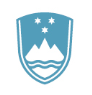 REPUBLIKA SLOVENIJAMINISTRSTVO ZA OBRAMBODIREKTORAT ZA LOGISTIKOSektor za upravljanje materialnih sredstevOddelek za prevzemVojkova cesta 59, 1000 LjubljanaOBVESTILO O PRIPRAVI PROIZVODOV ZA PREVZEMŠtevilka pogodbe/naročilnice:	____________________________________________Datum pogodbe/naročilnice:	____________________________________________Pogodbeni datum/rok dobave:	____________________________________________Ime in priimek pooblaščene osebe dobavitelja1:  ________________________________Dosegljivost:  telefaks __________ telefon ___________ mobilni telefon _____________Številka dobave/pošiljke2: __________________________________________________Kraj – lokacija kontrole kakovosti: ____________________________________________V/Na ____________, dne____________		_________________________________Podpis izvajalca/dobavitelja/prodajalcaOPOMBE:1	Ime in priimek osebe, ki bo pri prevzemu zastopala dobavitelja.2	Zaporedna številka dobave/pošiljke, če je dobavni rok razdeljen na več faz/dobav/pošiljk.3	Zaporedna številka proizvoda, če se dobavlja različno blago ali storitve.4	Koda ali NSN naročenega proizvoda, če jo je dobavitelj predhodno pridobil.5	Komercialni naziv proizvoda.6	Enota mere proizvoda.____________________________________________________________________________OBVESTILO POSREDOVATI NAMinistrstvo za obramboe-pošta: glavna.pisarna@mors.sinaslov: Vojkova cesta 55, 1000 LjubljanaPriloga k Opredelitvi kontrole kakovosti za prevzem proizvodov: Obrazec SS 14-7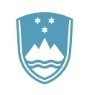 REPUBLIKA SLOVENIJAMinistrstvo za obramboDIREKTORAT ZA LOGISTIKOSektor za upravljanje materialnih sredstevOddelek za prevzemŠtevilka: 	Datum:  	 Poslano:dobavitelju/prodajalcu (brez prilog – prejel ob prevzemu),skrbniku pogodbe (XY, OE, po IRDG – s prilogami),naročniku/predlagatelju naročila (XY, OE, po IRDG – s prilogami)uporabniku (XY, OE, po IRDG – s prilogami),knjigovodji (XY, OE, po IRDG – s prilogami),zbirka DG, SUMS (original – brez prilog).Priloge:dobavni dokumenti,garancije,izkazi kakovosti,tehnična dokumentacija.Kataloška številkaNaziv sestavnega dela897Sheet plastic-coatedACCE 894Suitcase for gaugesG 173Bore, MINIG 026Rod, inspection, barrel straightnessG 115Headspace, MINI serviceG 167Inspection firing pin protrusionG 166Headspace, MAXI serviceG 168Lateral protrusion extractorG 172Reject barrelOREA 182Cleaning rod sectionKataloška številkaNaziv sestavnega dela897Sheet plastic-coatedACCE 894Suitcase for gaugesG 033Bore, MINIG 048Rod, inspection, barrel straightnessG 055Headspace, MINI serviceG 167Inspection firing pin protrusionG 170Headspace, MAXI serviceG 171Lateral protrusion extractorG 175Reject barrelOREA 082Cleaning rod sectionPOPOLNI NAZIV PONUDNIKAMSP (MALO OZIROMA SREDNJE PODJETJE)Primerno označiti zaradi zahteve objave oddaje javnega naročila.DA / NEZAKONITI ZASTOPNIK PONUDNIKANASLOV PONUDNIKATELEFON PONUDNIKAELEKTRONSKI NASLOV PONUDNIKA (za prejemanje uradne pošte)MATIČNA ŠTEVILKAIDENTIFIKACIJSKA ŠTEVILKAIBAN PONUDNIKABIC BANKE PONUDNIKANAZIV BANKE NASLOV BANKEKONTAKTNA OSEBA PONUDNIKA – SKRBNIK POGODBEPOOBLAŠČENA OSEBA PONUDNIKA ZA SPREJEM ODLOČITVEV primeru, da se nahaja na drugem naslovu kot je naveden za ponudnika, obvezno dopisati celoten naslov.POOBLAŠČENA OSEBA ZA PODPIS POGODBE__________________________________________________Kraj in datumŽigPodpis zakonitega zastopnika ponudnikaZap.št.BlagoMEKoličinaCena / ME brez DDVv EUR22% DDV / MEv EURCena / ME z DDVv EURSkupna vrednost z DDVv EUR123456 = 5 x 1,227 = 5 + 68 = 4 x 71KONTROLNIKI ZA FN SCAR-LProizvajalec:  _______________Kataloška št.: _______________kpl32KONTROLNIKI ZA FN SCAR-HProizvajalec:  _______________Kataloška št.: _______________kpl3SKUPNA VREDNOST PONUDBE BREZ DDV V EUR:SKUPNA VREDNOST PONUDBE BREZ DDV V EUR:SKUPNA VREDNOST PONUDBE BREZ DDV V EUR:SKUPNA VREDNOST PONUDBE BREZ DDV V EUR:SKUPNA VREDNOST PONUDBE BREZ DDV V EUR:SKUPNA VREDNOST PONUDBE BREZ DDV V EUR:SKUPNA VREDNOST DDV V EUR:SKUPNA VREDNOST DDV V EUR:SKUPNA VREDNOST DDV V EUR:SKUPNA VREDNOST DDV V EUR:SKUPNA VREDNOST DDV V EUR:SKUPNA VREDNOST DDV V EUR:SKUPNA VREDNOST PONUDBE Z DDV V EUR:SKUPNA VREDNOST PONUDBE Z DDV V EUR:SKUPNA VREDNOST PONUDBE Z DDV V EUR:SKUPNA VREDNOST PONUDBE Z DDV V EUR:SKUPNA VREDNOST PONUDBE Z DDV V EUR:SKUPNA VREDNOST PONUDBE Z DDV V EUR:Ocenjevalni kriterij:Ocenjevalni kriterij:KRAJ IN PARITETA DOBAVE:DDP (INCOTERMS 2020): Centralno skladišče MORS, Koščeva 6, 1210 Ljubljana-Šentvid.DOBAVNI ROK (izpolni ponudnik):______ koledarskih dni od dneva obojestranskega podpisa pogodbe.GARANCIJSKI ROK (izpolni ponudnik):______ mesecev od dneva kakovostnega prevzema blaga (najmanj 12 mesecev in najmanj toliko, kot ga zagotavlja proizvajalec).PLAČILO:Trideseti (30.) dan. Rok plačila začne teči naslednji dan od uradnega prejema e-računa, ki je podlaga za izplačilo, na naslovu naročnika.__________________________________________________Kraj in datumŽigPodpis odgovorne osebe__________________________________________________Kraj in datumŽigPodpis odgovorne osebe__________________________________________________Kraj in datumŽigPodpis zakonitega zastopnika ponudnikaKraj in datum___________Ime in priimek zakonitega zastopnika_____________________________Podpis zakonitega zastopnika:______________________Žig podjetja oz. ponudnika__________________________________________________Kraj in datumŽigPodpis fizične oz. odgovorne osebeZap. št.BlagoMEKoličinaCena / ME brez DDVv EUR22% DDV / ME v EURCena / ME z DDV v EURSkupna vrednost z DDV v EUR123456 = 5 x 1,227 = 5 + 68 = 4 x 71KONTROLNIKI ZA FN SCAR-LProizvajalec:  _______________Kataloška št.: _______________kpl32KONTROLNIKI ZA FN SCAR-HProizvajalec:  _______________Kataloška št.: _______________kpl3SKUPNA VREDNOST POGODBE BREZ DDV V EUR:SKUPNA VREDNOST POGODBE BREZ DDV V EUR:SKUPNA VREDNOST POGODBE BREZ DDV V EUR:SKUPNA VREDNOST POGODBE BREZ DDV V EUR:SKUPNA VREDNOST POGODBE BREZ DDV V EUR:SKUPNA VREDNOST POGODBE BREZ DDV V EUR:SKUPNA VREDNOST DDV V EUR:SKUPNA VREDNOST DDV V EUR:SKUPNA VREDNOST DDV V EUR:SKUPNA VREDNOST DDV V EUR:SKUPNA VREDNOST DDV V EUR:SKUPNA VREDNOST DDV V EUR:SKUPNA VREDNOST POGODBE Z DDV V EUR:SKUPNA VREDNOST POGODBE Z DDV V EUR:SKUPNA VREDNOST POGODBE Z DDV V EUR:SKUPNA VREDNOST POGODBE Z DDV V EUR:SKUPNA VREDNOST POGODBE Z DDV V EUR:SKUPNA VREDNOST POGODBE Z DDV V EUR:NAROČNIKDOBAVITELJRepublika SlovenijaMinistrstvo za obramboZap. št.3Identifikacija4Naziv proizvoda5KoličinaMera6ZAPISNIK  O  KONTROLI  KAKOVOSTI  PROIZVODOVŠt. kontrole kakovosti:Dobavitelj/izvajalec/prodajalec: Dobavitelj/izvajalec/prodajalec: Dobavitelj/izvajalec/prodajalec: Dobavitelj/izvajalec/prodajalec: Naslov:Naslov:Naslov:Naslov:IdentifikacijaNaziv proizvodaNaziv proizvodaEnota mereEnota mereEnota mereKoličinaOpombeŠtevilka pogodbe: Številka pogodbe: Datum pogodbe: Datum pogodbe: Datum pogodbe: Pogodbeni datum dobave: Pogodbeni datum dobave: Pogodbeni datum dobave: Številka dobavnice/računa: Številka dobavnice/računa: Številka dobavnice/računa: Številka dobavnice/računa: Številka dobavnice/računa: Številka dobavnice/računa: Številka dobavnice/računa: Številka dobavnice/računa: Presoja  kakovosti: Presoja  kakovosti: Način preverjanja skladnosti - kontrola je potekala po metodi (ustrezno obkroži):1. 100% pregleda;   2. naključnega pregleda;   3. certifikacije;   4. vzorčenja;   5. primerjave s potrjenim vzorcem.Način preverjanja skladnosti - kontrola je potekala po metodi (ustrezno obkroži):1. 100% pregleda;   2. naključnega pregleda;   3. certifikacije;   4. vzorčenja;   5. primerjave s potrjenim vzorcem.Ocena:        KAKOVOST  (NE)  USTREZA  POGODBENIM  DOLOČILOMOcena:        KAKOVOST  (NE)  USTREZA  POGODBENIM  DOLOČILOMKraj kontrole:  Datum kontrole: IZJAVA:DOBAVITELJ/PRODAJALEC JAMČI, DA JE CELOTNA  DOBAVLJENA KOLIČINA  PROIZVODOV ENAKE KAKOVOSTI KOT KONTROLIRANI PROIZVODI.IZJAVA:DOBAVITELJ/PRODAJALEC JAMČI, DA JE CELOTNA  DOBAVLJENA KOLIČINA  PROIZVODOV ENAKE KAKOVOSTI KOT KONTROLIRANI PROIZVODI.DOLOČBA:V KOLIKOR JE DOBAVITELJ / PRODAJALEC Z DOBAVO / IZVEDBO / STORITVIJO, PRIŠEL V ZAMUDO, BO  NAROČNIK OBRAČUNAL DOGOVORJENO POGODBENO KAZEN.  DOLOČBA:V KOLIKOR JE DOBAVITELJ / PRODAJALEC Z DOBAVO / IZVEDBO / STORITVIJO, PRIŠEL V ZAMUDO, BO  NAROČNIK OBRAČUNAL DOGOVORJENO POGODBENO KAZEN.  Pooblaščeni  predstavnik(-i)  dobavitelja/izvajalca/prodajalca: Pooblaščeni  predstavnik(-i)  kupca/naročnika: Opombe:Organizacijska enota, ki bo izvedla vknjižbo v materialno evidenco: 